РОССИЙСКАЯ ФЕДЕРАЦИЯЗАКОНСАРАТОВСКОЙ ОБЛАСТИО РЕГУЛИРОВАНИИ ГРАДОСТРОИТЕЛЬНОЙ ДЕЯТЕЛЬНОСТИВ САРАТОВСКОЙ ОБЛАСТИПринятСаратовской областной Думой27 сентября 2006 годаНастоящий Закон в соответствии с Конституцией Российской Федерации, Градостроительным кодексом Российской Федерации, другими федеральными законами, нормативными правовыми актами Российской Федерации, Уставом (Основным Законом) Саратовской области регулирует отношения по территориальному планированию, планировке территории, а также отношения, связанные с выдачей разрешения на строительство объектов капитального строительства на территории Саратовской области.Статья 1. Полномочия областной Думы в сфере градостроительной деятельностиК полномочиям областной Думы относятся:1) разработка и принятие законов и иных нормативных правовых актов в сфере градостроительной деятельности;(в ред. Закона Саратовской области от 25.02.2009 N 21-ЗСО)2) установление состава, порядка подготовки проекта схемы территориального планирования области, порядка внесения изменений в нее;(п. 2 в ред. Закона Саратовской области от 01.11.2016 N 137-ЗСО)2.1) установление порядка подготовки, утверждения и изменения региональных нормативов градостроительного проектирования;(п. 2.1 введен Законом Саратовской области от 29.10.2014 N 136-ЗСО)2.2) установление порядка систематизации нормативов градостроительного проектирования по видам объектов регионального значения и объектов местного значения;(п. 2.2 введен Законом Саратовской области от 29.10.2014 N 136-ЗСО)3) утратил силу. - Закон Саратовской области от 29.10.2014 N 136-ЗСО;4) установление методики определения начальной цены предмета аукциона на право заключения договора о развитии застроенной территории;(п. 4 в ред. Закона Саратовской области от 06.03.2007 N 7-ЗСО)5) иные полномочия в соответствии с законодательством.(п. 5 введен Законом Саратовской области от 06.03.2007 N 7-ЗСО)Статья 2. Полномочия Правительства области в сфере градостроительной деятельности(в ред. Закона Саратовской области от 28.10.2011 N 157-ЗСО)К полномочиям Правительства области относятся:1) разработка и принятие нормативных правовых актов в сфере градостроительной деятельности;2) утверждение государственных программ области в сфере градостроительной деятельности;(в ред. Закона Саратовской области от 24.09.2013 N 177-ЗСО)3) контроль за соблюдением органами местного самоуправления законодательства о градостроительной деятельности в соответствии с федеральным законодательством;4) подготовка и утверждение документов территориального планирования области;4.1) установление состава, порядка подготовки документов территориального планирования муниципальных образований области, порядка подготовки изменений и внесения их в такие документы, а также состава, порядка подготовки планов реализации таких документов;(п. 4.1 введен Законом Саратовской области от 01.11.2016 N 137-ЗСО)5) согласование проектов схем территориального планирования муниципальных районов в случаях, предусмотренных Градостроительным кодексом Российской Федерации;(п. 5 в ред. Закона Саратовской области от 01.11.2016 N 137-ЗСО)6) согласование проектов генеральных планов поселений, генеральных планов городских округов в случаях, предусмотренных Градостроительным кодексом Российской Федерации;(в ред. Закона Саратовской области от 01.11.2016 N 137-ЗСО)6.1) согласование проектов правил землепользования и застройки в случаях, предусмотренных Градостроительным кодексом Российской Федерации;(п. 6.1 введен Законом Саратовской области от 01.11.2016 N 137-ЗСО)7) - 8) утратили силу. - Закон Саратовской области от 29.10.2014 N 136-ЗСО;9) утверждение документации по планировке территории в случаях, предусмотренных Градостроительным кодексом Российской Федерации;(в ред. Законов Саратовской области от 27.04.2016 N 54-ЗСО, от 01.11.2016 N 137-ЗСО)10) определение исполнительных органов области, уполномоченных в соответствии с федеральным законодательством на выдачу разрешений на строительство;(в ред. Закона Саратовской области от 28.03.2023 N 31-ЗСО)10.1) информирование о процедуре согласования строительства и реконструкции объектов капитального строительства в пределах приаэродромных территорий, предусмотренного федеральным законодательством, путем размещения соответствующей информации на официальном сайте исполнительного органа области, уполномоченного в сфере градостроительной деятельности, в сети "Интернет";(п. 10.1 введен Законом Саратовской области от 02.02.2015 N 4-ЗСО; в ред. Закона Саратовской области от 28.03.2023 N 31-ЗСО)10.2) установление методики определения начальной цены предмета аукциона на право заключения договора о комплексном развитии территории по инициативе органа местного самоуправления;(п. 10.2 введен Законом Саратовской области от 01.11.2016 N 137-ЗСО)10.3) установление порядка реализации решения о комплексном развитии территории, порядка определения границ территории, подлежащей комплексному развитию, и иных требований к комплексному развитию территорий, устанавливаемых в соответствии с Градостроительным кодексом Российской Федерации;(п. 10.3 введен Законом Саратовской области от 12.05.2021 N 51-ЗСО)10.4) принятие решения о создании и ведении государственной информационной системы обеспечения градостроительной деятельности с функциями автоматизированной информационно-аналитической поддержки осуществления полномочий в области градостроительной деятельности;(п. 10.4 введен Законом Саратовской области от 02.11.2021 N 124-ЗСО)10.5) формирование и ведение регионального реестра незавершенных объектов капитального строительства;(п. 10.5 введен Законом Саратовской области от 09.03.2022 N 29-ЗСО)11) иные полномочия в соответствии с законодательством.Статья 3. Осуществление государственного строительного надзора на территории области1. Государственный строительный надзор на территории области осуществляется уполномоченным исполнительным органом области по осуществлению регионального государственного строительного надзора, действующим на основании положения, утверждаемого Правительством области.(в ред. Законов Саратовской области от 25.09.2012 N 150-ЗСО, от 28.03.2023 N 31-ЗСО)2. Утратил силу. - Закон Саратовской области от 25.09.2012 N 150-ЗСО.3. Государственный строительный надзор при строительстве, реконструкции объекта культурного наследия регионального значения, если при проведении работ по сохранению объекта культурного наследия затрагиваются конструктивные и другие характеристики надежности и безопасности такого объекта, осуществляется исполнительными органами области, осуществляющими функции в области охраны объектов культурного наследия регионального значения в соответствии с Федеральным законом от 25 июня 2002 г. N 73-ФЗ "Об объектах культурного наследия (памятниках истории и культуры) народов Российской Федерации".(часть 3 введена Законом Саратовской области от 28.10.2011 N 157-ЗСО; в ред. Закона Саратовской области от 28.03.2023 N 31-ЗСО)Статья 3.1. Сроки проведения государственной экспертизы проектной документации и (или) результатов инженерных изысканий в отношении отдельных объектов капитального строительства(в ред. Закона Саратовской области от 30.07.2019 N 80-ЗСО)Государственная экспертиза проектной документации и (или) результатов инженерных изысканий в отношении отдельных объектов капитального строительства, по которым в соответствии с федеральным законодательством государственная экспертиза проводится исполнительными органами области или подведомственными им государственными (бюджетными или автономными) учреждениями, осуществляется в следующие сроки:(в ред. Закона Саратовской области от 28.03.2023 N 31-ЗСО)1) 30 рабочих дней - для проектной документации и (или) результатов инженерных изысканий в отношении объектов гражданского строительства, за исключением проектной документации и (или) результатов инженерных изысканий в отношении объектов гражданского строительства, в которых предусмотрена одна из следующих характеристик:а) высота - более 50 метров;б) пролеты - более 20 метров;в) наличие консоли длиной более 10 метров;г) заглубление подземной части (полностью или частично) ниже планировочной отметки земли более чем на 5 метров;д) отдельно стоящие объекты капитального строительства с количеством этажей более двух, общая площадь которых составляет более 20 тыс. кв. м, не предназначенные для проживания граждан и осуществления производственной деятельности;е) гидротехнические сооружения III и VI класса;(п. 1 в ред. Закона Саратовской области от 28.01.2021 N 5-ЗСО)2) 22 рабочих дня - для результатов инженерных изысканий в отношении объектов гражданского строительства, если их строительство будет осуществляться с использованием экономически эффективной проектной документации повторного использования или модификации экономически эффективной проектной документации повторного использования, не затрагивающей конструктивных и других характеристик надежности и безопасности объектов капитального строительства;(в ред. Закона Саратовской области от 28.01.2021 N 5-ЗСО)3) 22 рабочих дня - для проектной документации и (или) результатов инженерных изысканий в отношении линейных объектов;4) 11 рабочих дней - для результатов инженерных изысканий в отношении объектов жилищно-гражданского строительства, которые направлены на государственную экспертизу до направления на указанную экспертизу проектной документации.Сроки, указанные в пунктах 1 - 4 настоящей статьи, могут быть продлены по инициативе застройщика, технического заказчика или уполномоченных ими лиц, обратившихся с заявлением о проведении государственной экспертизы, не более чем на 10 рабочих дней.Статья 3.2. Осуществление авторского надзора за строительством и реконструкцией зданий и сооружений на территории области(введена Законом Саратовской области от 30.06.2020 N 83-ЗСО)1. Для осуществления авторского надзора за строительством и реконструкцией зданий и сооружений на территории области, выполнение работ по которым осуществляется за счет средств областного бюджета и (или) местного бюджета и в отношении которых авторский надзор не предусмотрен Федеральным законом от 21 июля 1997 года N 116-ФЗ "О промышленной безопасности опасных производственных объектов", технический заказчик или застройщик по своей инициативе может привлекать лицо, осуществляющее подготовку проектной документации, для проверки соответствия выполняемых работ проектной документации.2. Авторский надзор за строительством и реконструкцией зданий и сооружений осуществляется в пределах сводного сметного расчета стоимости строительства, предусмотренного проектной документацией на строительство объектов капитального строительства, за счет средств областного бюджета и (или) местного бюджета.Статья 4. Информирование населения о строительстве, реконструкции, капитальном ремонте объекта капитального строительстваНа ограждении территории строительной площадки объекта капитального строительства, в отношении которого требуется разрешение на строительство, на видном месте должен быть установлен информационный щит с указанием:1) наименования объекта капитального строительства;2) сроков начала и окончания строительства, реконструкции, капитального ремонта;3) застройщика (заказчика), лица, осуществляющего строительство: наименования, места нахождения, должности, фамилии руководителя и номеров контактных телефонов - для юридического лица; фамилии и номеров контактных телефонов - для физического лица;4) наименования органа, выдавшего разрешение на строительство, места его нахождения, должности, фамилии руководителя и номеров контактных телефонов.Статья 5. Состав проекта схемы территориального планирования области1. Проект схемы территориального планирования области разрабатывается и реализуется в соответствии с требованиями Градостроительного кодекса Российской Федерации, Федерального закона от 28 июня 2014 года N 172-ФЗ "О стратегическом планировании в Российской Федерации", на основании стратегии социально-экономического развития Саратовской области и с учетом положений стратегии пространственного развития Российской Федерации, стратегий социально-экономического развития макрорегионов, отраслевых документов стратегического планирования Российской Федерации, межгосударственных программ, государственных программ Российской Федерации, национальных проектов, государственных программ субъектов Российской Федерации, инвестиционных программ субъектов естественных монополий, решений органов государственной власти, иных главных распорядителей средств соответствующих бюджетов, предусматривающих создание объектов регионального значения, а также сведений, содержащихся в информационной системе территориального планирования.(в ред. Закона Саратовской области от 28.09.2020 N 119-ЗСО)2. Подготовка проекта схемы территориального планирования области по решению Правительства области может осуществляться в составе одного или нескольких документов территориального планирования области.3. Подготовка проекта схемы территориального планирования области по решению Правительства области может осуществляться применительно ко всей территории области или к ее частям.4. Проект схемы территориального планирования области состоит из двух частей:1) положения о территориальном планировании области;2) карты планируемого размещения объектов регионального значения, относящихся к следующим областям:а) транспорт (железнодорожный, водный, воздушный транспорт), автомобильные дороги регионального или межмуниципального значения;а.1) энергетика;(пп. "а.1" введен Законом Саратовской области от 05.02.2019 N 9-ЗСО)б) предупреждение чрезвычайных ситуаций межмуниципального и регионального характера, стихийных бедствий, эпидемий и ликвидация их последствий;в) образование;г) здравоохранение;д) физическая культура и спорт;е) иные области в соответствии с полномочиями субъектов Российской Федерации.(п. 2 в ред. Закона Саратовской области от 28.10.2011 N 157-ЗСО)5. В положении о территориальном планировании области указываются сведения о видах, назначении и наименованиях планируемых для размещения объектов регионального значения, их основные характеристики, их местоположение (указываются наименования муниципального района, поселения, городского округа, населенного пункта), а также характеристики зон с особыми условиями использования территорий в случае, если установление таких зон требуется в связи с размещением данных объектов.(часть 5 в ред. Закона Саратовской области от 28.10.2011 N 157-ЗСО)6. На картах планируемого размещения объектов регионального значения отображаются планируемые для размещения объекты регионального значения.(часть 6 в ред. Закона Саратовской области от 28.10.2011 N 157-ЗСО)7. К схеме территориального планирования области прилагаются материалы по обоснованию этой схемы в текстовой форме и в виде карт.(часть 7 в ред. Закона Саратовской области от 28.10.2011 N 157-ЗСО)8 - 14. Исключены. - Закон Саратовской области от 28.10.2011 N 157-ЗСО.Статья 6. Утратила силу. - Закон Саратовской области от 01.11.2016 N 137-ЗСО.Статья 7. Виды объектов регионального значения(в ред. Закона Саратовской области от 28.01.2021 N 5-ЗСО)На схеме территориального планирования области подлежат отображению следующие виды объектов регионального значения, размещение которых планируется на территории области:1) объекты энергетических систем (электроснабжение, газоснабжение, включая газопроводы-отводы и газораспределительные станции, расположенные на территории области и предусмотренные утвержденными региональными программами газификации жилищно-коммунального хозяйства, промышленных и иных организаций) регионального значения;(в ред. Закона Саратовской области от 09.03.2022 N 29-ЗСО)2) объекты транспорта (железнодорожного, водного, воздушного транспорта), автомобильные дороги регионального или межмуниципального значения;3) линейные объекты, предусмотренные частями 3, 3.1 статьи 45 Градостроительного кодекса Российской Федерации;4) особо охраняемые природные территории регионального значения;5) объекты, направленные на предупреждение чрезвычайных ситуаций межмуниципального и регионального характера, стихийных бедствий, эпидемий и ликвидацию их последствий, в том числе объекты инженерной защиты и гидротехнические сооружения регионального значения;6) объекты регионального значения, используемые для утилизации, обезвреживания, захоронения твердых коммунальных отходов и включенные в территориальную схему в области обращения с отходами, в том числе с твердыми коммунальными отходами;7) иные объекты регионального значения, которые необходимы для осуществления полномочий органов государственной власти области, определенных федеральным законодательством и законодательством области, и оказывают существенное влияние на социально-экономическое развитие области, в том числе в областях образования, здравоохранения, социальной защиты, культуры, физической культуры и спорта.Статья 8. Утратила силу. - Закон Саратовской области от 01.11.2016 N 137-ЗСО.Статья 9. Порядок подготовки проекта схемы территориального планирования области1. Порядок подготовки проекта схемы территориального планирования области устанавливается в соответствии с Градостроительным кодексом Российской Федерации и настоящим Законом.2. Порядок согласования проекта схемы территориального планирования области, состав и порядок работы согласительной комиссии устанавливаются в соответствии с Градостроительным кодексом Российской Федерации.3 - 5. Утратили силу. - Закон Саратовской области от 05.02.2019 N 9-ЗСО.6. Исполнительный орган области, уполномоченный в сфере градостроительной деятельности, обеспечивает действия по подготовке проекта схемы территориального планирования области в соответствии со своими полномочиями.(в ред. Закона Саратовской области от 28.03.2023 N 31-ЗСО)7. Подготовка проекта схемы территориального планирования области осуществляется в соответствии с требованиями статьи 9 Градостроительного кодекса Российской Федерации с учетом региональных нормативов градостроительного проектирования, а также с учетом предложений заинтересованных лиц.(часть 7 в ред. Закона Саратовской области от 05.02.2019 N 9-ЗСО)8. Подготовленный проект схемы территориального планирования области направляется исполнительным органом области, уполномоченным в сфере градостроительной деятельности, в Правительство области.(в ред. Закона Саратовской области от 28.03.2023 N 31-ЗСО)9. Правительство области обеспечивает согласование проекта схемы территориального планирования области и доступ к проектам документов территориального планирования области, материалам по обоснованию таких проектов в соответствии с Градостроительным кодексом Российской Федерации.Проект схемы территориального планирования области подлежит согласованию с уполномоченным федеральным органом исполнительной власти в части его соответствия положениям утвержденных документов территориального планирования Российской Федерации, в том числе в части учета планируемого размещения объектов федерального значения.Проект схемы территориального планирования области подлежит согласованию с уполномоченным федеральным органом исполнительной власти в части возможного негативного воздействия планируемых для размещения объектов регионального значения на особо охраняемые природные территории федерального значения в случае, если на территории области находятся особо охраняемые природные территории федерального значения, а также в случае, если планируемые для размещения объекты регионального значения могут оказать негативное воздействие на водные объекты, находящиеся в федеральной собственности.(часть 9 в ред. Закона Саратовской области от 05.02.2019 N 9-ЗСО)10. Заинтересованные лица вправе представить свои предложения по проекту схемы территориального планирования области. Органы государственной власти Российской Федерации, органы государственной власти субъектов Российской Федерации, органы местного самоуправления, заинтересованные физические и юридические лица вправе представить предложения о внесении изменений в схему территориального планирования области.(в ред. Закона Саратовской области от 28.10.2011 N 157-ЗСО)11. На основании представленных документов и материалов Правительство области вправе принять решение об утверждении проекта схемы территориального планирования области или об отклонении проекта схемы территориального планирования области и о направлении его на доработку.12, 13. Утратили силу. - Закон Саратовской области от 05.02.2019 N 9-ЗСО.Статья 10. Порядок внесения изменений в схему территориального планирования области1. Внесение изменений в схему территориального планирования области осуществляется по предложениям органов государственной власти Российской Федерации, органов государственной власти субъектов Российской Федерации, органов местного самоуправления, заинтересованных физических или юридических лиц в порядке, установленном Градостроительным кодексом Российской Федерации и настоящим Законом.2. Предложения по внесению изменений в схему территориального планирования области направляются в исполнительный орган области, уполномоченный в сфере градостроительной деятельности.(в ред. Закона Саратовской области от 28.03.2023 N 31-ЗСО)3. Исполнительный орган области, уполномоченный в сфере градостроительной деятельности, в течение 30 дней со дня получения предложений о внесении изменений в схему территориального планирования области дает заключение о целесообразности подготовки проекта изменений в схему территориального планирования области и направляет его в Правительство области для принятия решения о подготовке проекта изменений в схему территориального планирования области или мотивированного отказа.(в ред. Закона Саратовской области от 28.03.2023 N 31-ЗСО)4. Внесение изменений в схему территориального планирования области осуществляется в соответствии с требованиями Градостроительного кодекса Российской Федерации и с учетом статьи 9 настоящего Закона.Статья 11. Виды объектов местного значения(в ред. Закона Саратовской области от 01.11.2016 N 137-ЗСО)(в ред. Закона Саратовской области от 28.10.2011 N 157-ЗСО)1. Утратил силу. - Закон Саратовской области от 01.11.2016 N 137-ЗСО.2. Объектами местного значения муниципального района, подлежащими отображению в документах территориального планирования муниципального района, являются объекты местного значения, относящиеся к следующим областям:1) электро- и газоснабжение поселений;2) автомобильные дороги местного значения вне границ населенных пунктов в границах муниципального района;3) образование;4) здравоохранение;5) физическая культура и массовый спорт;6) обработка, утилизация, обезвреживание, размещение твердых коммунальных отходов;(п. 6 в ред. Закона Саратовской области от 01.11.2016 N 137-ЗСО)7) иные области в связи с решением вопросов местного значения муниципального района.3. Утратил силу. - Закон Саратовской области от 02.02.2021 N 12-ЗСО.4. Объектами местного значения, подлежащими отображению в документах территориального планирования муниципальных образований области, могут являться следующие виды объектов:1) территории общего пользования (улицы, проезды, парки, скверы, площади, набережные), территории размещения парковок, детских и спортивных площадок, площадок для выгула животных, мест (площадок) накопления твердых коммунальных отходов;(в ред. Закона Саратовской области от 27.11.2018 N 118-ЗСО)2) рекреационные территории, в том числе занятые городскими лесами, парками, пляжами, фонтанами и соответствующими объектами, предназначенными для организации массового отдыха жителей, туризма и занятий спортом, а также предоставленные муниципальным предприятиям и учреждениям для данных целей;3) объекты ритуальных услуг муниципальной собственности и места захоронений;4) объекты культурного наследия (памятники истории и культуры) местного значения и их территории, включая территории охранных зон;5) стационарные рекламные конструкции, территории для организации общественного питания и торговли;6) объекты муниципального жилищного фонда социального использования;7) инвестиционные площадки, предназначенные для строительства объектов местного значения;8) пруды, обводненные карьеры;9) объекты, предназначенные для защиты населения и территории от чрезвычайных ситуаций природного и техногенного характера, для обеспечения безопасности населения и охраны общественного порядка;10) иные виды объектов.Статья 11.1. Виды объектов местного значения, подлежащих отображению в генеральных планах городских и сельских поселений, городских округов(введена Законом Саратовской области от 02.02.2021 N 12-ЗСО)В генеральных планах городских и сельских поселений, городских округов подлежат отображению следующие виды объектов местного значения:1) объекты, предназначенные для организации в границах городских и сельских поселений, городских округов электро-, тепло-, газо-, водоснабжения и водоотведения в пределах полномочий, установленных законодательством Российской Федерации;2) автомобильные дороги местного значения в границах городских и сельских поселений, городских округов;3) объекты, предназначенные для организации предоставления начального общего, основного общего, среднего общего образования по основным общеобразовательным программам, дополнительного образования детям (за исключением предоставления дополнительного образования детям в организациях регионального значения) и дошкольного образования на территориях городских и сельских поселений, городских округов (за исключением объектов регионального значения);4) объекты, предназначенные для обеспечения развития на территориях городских и сельских поселений, городских округов физической культуры и массового спорта, организации проведения официальных физкультурно-оздоровительных и спортивных мероприятий на территориях городских и сельских поселений, городских округов;5) территории и зоны охраны объектов культурного наследия (памятники истории и культуры) местного (муниципального) значения, расположенных на территориях городских и сельских поселений, городских округов и находящихся в собственности городских и сельских поселений, городских округов;6) объекты, относящиеся к области предупреждения чрезвычайных ситуаций природного и техногенного характера на территориях городских и сельских поселений, городских округов и ликвидации их последствий:а) объекты, предназначенные для организации и осуществления мероприятий по гражданской обороне, защите населения и городских и сельских поселений, городских округов от чрезвычайных ситуаций природного и техногенного характера, а также организации деятельности аварийно-спасательных служб и (или) аварийно-спасательных формирований на территориях городских и сельских поселений, городских округов;б) водоохранные зоны, зоны затопления, подтопления и прибрежные защитные полосы искусственных водных объектов в границах населенных пунктов городских и сельских поселений, городских округов;в) санитарно-защитные зоны объектов капитального строительства местного значения городских и сельских поселений, городских округов;г) объекты инженерной защиты и гидротехнические сооружения в границах населенных пунктов городских и сельских поселений, городских округов;д) объекты аварийно-спасательной службы и (или) аварийно-спасательных формирований, решения о создании которых принимают органы местного самоуправления;е) территории карьеров для проведения берегоукрепительных работ;7) лечебно-оздоровительные местности и курорты местного значения, расположенные на территориях городских и сельских поселений, городских округов, а также объекты, предназначенные для их создания, развития и обеспечения охраны;8) особо охраняемые природные территории местного значения и объекты, размещение которых планируется в границах особо охраняемой природной территории местного значения;9) объекты, предназначенные для развития сельскохозяйственного производства на территориях городских и сельских поселений, городских округов;10) объекты местного значения городских и сельских поселений, городских округов, относящиеся к области жилищного строительства:а) муниципальный жилищный фонд, в том числе специализированный;б) территории для комплексного развития в целях жилищного строительства;в) застроенная территория, в отношении которой в соответствии с Градостроительным кодексом Российской Федерации органом местного самоуправления принимается решение о ее развитии;11) объекты местного значения городских и сельских поселений, городских округов, относящиеся к области организации ритуальных услуг:а) территории мест захоронения;б) здания и сооружения организаций ритуального обслуживания;12) объекты местного значения городских и сельских поселений, городских округов, относящиеся к области промышленности, агропромышленного комплекса, логистики и коммунально-складского назначения:а) промышленные, агропромышленные предприятия или несколько предприятий, деятельность которых осуществляется в рамках единого производственно-технологического процесса, находящиеся в собственности городских и сельских поселений, городских округов, или решение о создании которых принимают органы местного самоуправления городских и сельских поселений, городских округов;б) гаражи, паркинги, многоэтажные стоянки, находящиеся в собственности городских и сельских поселений, городских округов;в) логистические центры, комплексы, складские территории, параметры которых устанавливаются заданием на разработку генерального плана городских и сельских поселений, городских округов;13) объекты местного значения городских и сельских поселений, городских округов, относящиеся к области благоустройства и озеленения территорий городских и сельских поселений, городских округов, использования, охраны, защиты, воспроизводства городских лесов, лесов особо охраняемых природных территорий:а) лесничества на землях городских и сельских поселений, городских округов населенных пунктов, на которых расположены городские леса;б) парки, скверы, бульвары, набережные, ботанические сады в границах населенных пунктов городских и сельских поселений, городских округов.Статьи 12 - 14. Утратили силу. - Закон Саратовской области от 01.11.2016 N 137-ЗСО.Статья 15. Утратила силу. - Закон Саратовской области от 28.10.2011 N 157-ЗСО.Статьи 16 - 18. Утратили силу. - Закон Саратовской области от 01.11.2016 N 137-ЗСО.Статья 19. Утратила силу. - Закон Саратовской области от 28.10.2011 N 157-ЗСО.Статья 20. Предельная численность лиц, проживающих или зарегистрированных на части населенного пункта, при проведении публичных слушаний по проектам генеральных планов поселений, городских округовВ целях обеспечения всем заинтересованным лицам равных возможностей для участия в публичных слушаниях по проектам генеральных планов поселений, городских округов территория населенного пункта, в котором проводятся слушания, может быть разделена на части. Численность лиц, проживающих или зарегистрированных на такой части территории, не должна превышать 300 тысяч человек.(в ред. Закона Саратовской области от 03.10.2016 N 121-ЗСО)Статьи 21 - 22. Утратили силу. - Закон Саратовской области от 29.10.2014 N 136-ЗСО.Статья 22.1. Порядок подготовки, утверждения и изменения региональных нормативов градостроительного проектирования(введена Законом Саратовской области от 29.10.2014 N 136-ЗСО)1. Подготовка проектов региональных нормативов градостроительного проектирования осуществляется исполнительным органом области, уполномоченным в сфере градостроительной деятельности, в соответствии с федеральным законодательством.(в ред. Закона Саратовской области от 28.03.2023 N 31-ЗСО)2. Подготовка региональных нормативов градостроительного проектирования осуществляется с учетом:а) административно-территориального устройства Саратовской области;б) социально-демографического состава и плотности населения муниципальных образований на территориях, расположенных в границах Саратовской области;в) природно-климатических условий Саратовской области;г) стратегии социально-экономического развития Саратовской области;д) утратил силу. - Закон Саратовской области от 28.09.2020 N 119-ЗСО;е) прогноза социально-экономического развития Саратовской области на долгосрочный период;(в ред. Закона Саратовской области от 28.09.2020 N 119-ЗСО)ж) предложений органов местного самоуправления муниципальных образований, расположенных в границах Саратовской области, и заинтересованных лиц.3. Исполнительный орган области, уполномоченный в сфере градостроительной деятельности, в течение 30 дней со дня подготовки проекта региональных нормативов градостроительного проектирования осуществляет их проверку на соответствие требованиям Градостроительного кодекса Российской Федерации, настоящего Закона и иных нормативных правовых актов.(в ред. Закона Саратовской области от 28.03.2023 N 31-ЗСО)4. Проект региональных нормативов градостроительного проектирования подлежит размещению на официальном сайте Правительства области в сети "Интернет" не менее чем за два месяца до их утверждения.5. Проект региональных нормативов градостроительного проектирования рассматривается на заседании Градостроительного совета области в порядке, установленном Правительством области.5.1. Проект региональных нормативов градостроительного проектирования и (или) внесенных изменений в региональные нормативы градостроительного проектирования, предлагаемый к утверждению, исполнительный орган области, уполномоченный в сфере градостроительной деятельности, в срок не позднее пяти рабочих дней после рассмотрения на заседании Градостроительного совета области направляет в областную Думу.(в ред. Закона Саратовской области от 28.03.2023 N 31-ЗСО)По итогам рассмотрения проекта региональных нормативов градостроительного проектирования и (или) внесенных изменений в региональные нормативы градостроительного проектирования ответственный комитет областной Думы в срок не позднее 20 рабочих дней осуществляет подготовку предложений по изменению положений проекта региональных нормативов градостроительного проектирования, которые утверждаются постановлением областной Думы и не позднее трех рабочих дней направляются в исполнительный орган области, уполномоченный в сфере градостроительной деятельности.(в ред. Закона Саратовской области от 28.03.2023 N 31-ЗСО)(часть 5.1 введена Законом Саратовской области от 02.06.2020 N 54-ЗСО)6. В случае наличия предложений, указанных в пункте "ж" части 2 настоящей статьи, а также предложений, внесенных Градостроительным советом области, проводится доработка проекта региональных нормативов градостроительного проектирования в срок, установленный Правительством области.7. Доработанный проект региональных нормативов градостроительного проектирования повторно рассматривается на заседании Градостроительного совета области.8. Региональные нормативы градостроительного проектирования и внесенные изменения в региональные нормативы градостроительного проектирования утверждаются Правительством области.9. Утвержденные региональные нормативы градостроительного проектирования подлежат опубликованию в порядке, установленном для официального опубликования нормативных правовых актов органов государственной власти области, иной официальной информации, и размещению на официальном сайте Правительства области в сети "Интернет", а также в федеральной государственной информационной системе территориального планирования в срок, не превышающий пяти дней со дня утверждения указанных нормативов.10. Изменения в региональные нормативы градостроительного проектирования вносятся в порядке, установленном настоящей статьей.Статья 22.1.1. Проектирование и строительство объектов капитального строительства(в ред. Закона Саратовской области от 30.05.2023 N 52-ЗСО)(введена Законом Саратовской области от 02.06.2020 N 54-ЗСО; в ред. Закона Саратовской области от 02.11.2021 N 124-ЗСО)1. В соответствии с Градостроительным кодексом Российской Федерации осуществление строительства или реконструкции объектов жилого, социального, общественного, религиозного, производственного и иного назначения с отклонением от предельных параметров по этажности, утвержденных в порядке, установленном Градостроительным кодексом Российской Федерации, не допускается, за исключением случаев, установленных Градостроительным кодексом Российской Федерации.2. Проектирование и строительство объектов жилого, социального, общественного, религиозного, производственного и иного назначения осуществляется с соблюдением нормативов градостроительного проектирования.(в ред. Законов Саратовской области от 02.11.2021 N 124-ЗСО, от 30.05.2023 N 52-ЗСО)3. Проектирование и строительство объектов жилого назначения осуществляется с учетом необходимого количества объектов социального назначения, определенных в составе проекта планировки территории элемента планировочной структуры, в соответствии с расчетными показателями минимально допустимого уровня обеспеченности и максимально допустимого уровня территориальной доступности таких объектов для населения, установленных региональными и местными нормативами градостроительного проектирования.(часть 3 введена Законом Саратовской области от 02.02.2021 N 12-ЗСО; в ред. Закона Саратовской области от 30.05.2023 N 52-ЗСО)Статья 22.2. Порядок систематизации нормативов градостроительного проектирования по видам объектов регионального значения и объектов местного значения(введена Законом Саратовской области от 29.10.2014 N 136-ЗСО)1. Систематизацию нормативов градостроительного проектирования по видам объектов регионального значения и объектов местного значения обеспечивает исполнительный орган области, уполномоченный в сфере градостроительной деятельности, который формирует сводный перечень нормативов градостроительного проектирования (далее - сводный перечень).(в ред. Закона Саратовской области от 28.03.2023 N 31-ЗСО)2. Сводный перечень включает в себя нормативы градостроительного проектирования по видам объектов регионального значения, указанным в статье 7 настоящего Закона, и нормативы градостроительного проектирования по объектам местного значения, указанным в статье 11 настоящего Закона, с разбивкой по муниципальным районам и городским округам, находящимся на территории области.3. Сводный перечень формируется в электронном виде и размещается на официальном сайте исполнительного органа области, уполномоченного в сфере градостроительной деятельности, в сети "Интернет".(в ред. Закона Саратовской области от 28.03.2023 N 31-ЗСО)4. Утвержденный норматив градостроительного проектирования в течение 30 дней с момента его официального опубликования в соответствии с частью 9 статьи 22.1 настоящего Закона вносится в сводный перечень.Статья 23. Формирование комиссии по подготовке проекта правил землепользования и застройки1. Решение о формировании комиссии по подготовке проекта правил землепользования и застройки (далее - комиссия) принимается главой местной администрации поселения или главой местной администрации городского округа.2. В состав комиссии входят представители:1) представительного органа муниципального образования;2) уполномоченных органов местного самоуправления в сферах архитектуры и градостроительства, землеустройства, имущественных отношений;3) уполномоченного органа по охране объектов культурного наследия (при наличии на соответствующей территории объектов культурного наследия);4) исполнительного органа области, уполномоченного в сфере градостроительной деятельности.(п. 4 введен Законом Саратовской области от 05.02.2019 N 9-ЗСО; в ред. Закона Саратовской области от 28.03.2023 N 31-ЗСО)3. В состав комиссии могут входить представители областной Думы, исполнительных органов области, органов государственного надзора, общественных объединений граждан, а также объединений и ассоциаций предпринимателей и коммерческих структур.(в ред. Закона Саратовской области от 28.03.2023 N 31-ЗСО)4. Численность членов комиссии составляет не менее семи человек и не более пятнадцати человек.(часть 4 в ред. Закона Саратовской области от 28.10.2011 N 157-ЗСО)5. Предельное число членов комиссии, указанных в пункте 2 части 2 настоящей статьи, - две трети от установленного числа членов комиссии.Статья 24. Порядок деятельности комиссии по подготовке проекта правил землепользования и застройки(в ред. Закона Саратовской области от 28.10.2011 N 157-ЗСО)1. Публичные слушания по проекту правил землепользования и застройки проводятся комиссией по подготовке проекта правил землепользования и застройки (далее - комиссия) в порядке, определяемом уставом муниципального образования и (или) нормативными правовыми актами представительного органа муниципального образования в соответствии с Градостроительным кодексом Российской Федерации.2. Заседания комиссии по вопросам ее компетенции проводятся по мере необходимости. Периодичность проведения заседаний комиссии может быть установлена главой местной администрации поселения, городского округа.3. Руководство деятельностью комиссии осуществляется председателем комиссии, который назначается главой местной администрации поселения, городского округа. Председателем комиссии назначается представитель органа местного самоуправления в сфере архитектуры и градостроительства. Секретарь комиссии избирается из числа присутствующих на заседании членов комиссии.4. Заседания комиссии правомочны, если на них присутствует не менее половины от установленного числа членов комиссии.5. На заседании комиссии ведется протокол, в котором фиксируются вопросы, внесенные на рассмотрение комиссии, принятые по ним решения оформляются заключением о результатах публичных слушаний по проекту правил землепользования и застройки.6. Заключения о результатах публичных слушаний принимаются простым большинством голосов от числа присутствующих членов комиссии.7. Протокол заседания комиссии подписывается председателем комиссии, секретарем комиссии. Заключения о результатах публичных слушаний подписываются председателем комиссии.(в ред. Закона Саратовской области от 24.04.2013 N 49-ЗСО)8. После завершения публичных слушаний по проекту правил землепользования и застройки комиссия с учетом результатов таких публичных слушаний обеспечивает внесение изменений в проект правил землепользования и застройки и представляет указанный проект главе местной администрации поселения, городского округа. Обязательными приложениями к проекту правил землепользования и застройки являются протоколы публичных слушаний и заключения о результатах проведенных публичных слушаний.9. Порядок организационного, правового, документационного и иного обеспечения деятельности комиссии устанавливается главой местной администрации поселения, городского округа.Статьи 25 - 26. Утратили силу. - Закон Саратовской области от 01.11.2016 N 137-ЗСО.Статья 27. Подготовка и утверждение документации по планировке территории, порядок внесения в нее изменений и ее отмены, порядок признания отдельных частей документации по планировке территории не подлежащими применению(в ред. Закона Саратовской области от 05.11.2019 N 110-ЗСО)(в ред. Закона Саратовской области от 27.04.2016 N 54-ЗСО)1. Исполнительный орган области, уполномоченный в сфере градостроительной деятельности, принимает решение о подготовке документации по планировке территории и обеспечивает ее подготовку, за исключением случаев, указанных в статье 45 Градостроительного кодекса Российской Федерации, если документацией по планировке территории предусматривается:(в ред. Закона Саратовской области от 28.03.2023 N 31-ЗСО)1) размещение объектов регионального значения и иных объектов капитального строительства на территориях двух и более муниципальных образований (муниципальных районов, городских округов) области;2) размещение объекта регионального значения, финансирование строительства, реконструкция которого осуществляется полностью за счет средств областного бюджета и размещение которого планируется на территории области и иных субъектов Российской Федерации, имеющих общую границу с областью, по согласованию с иными субъектами Российской Федерации, на территориях которых планируются строительство, реконструкция объекта регионального значения.(часть 1 в ред. Закона Саратовской области от 01.11.2016 N 137-ЗСО)2. Утратил силу с 1 января 2017 года. - Закон Саратовской области от 01.11.2016 N 137-ЗСО.3. Исполнительный орган области, уполномоченный в сфере градостроительной деятельности, в течение десяти календарных дней со дня принятия им решения о подготовке документации по планировке территории направляет уведомление о принятом решении главе поселения, главе городского округа, применительно к территориям которых принято такое решение.(в ред. Закона Саратовской области от 28.03.2023 N 31-ЗСО)4. Подготовка документации по планировке территории осуществляется исполнительным органом области, уполномоченным в сфере градостроительной деятельности, самостоятельно, подведомственными ему государственными (бюджетными или автономными) учреждениями либо привлекаемыми им на основании государственного контракта, заключенного в соответствии с законодательством Российской Федерации о контрактной системе в сфере закупок товаров, работ, услуг для обеспечения государственных и муниципальных нужд, иными лицами, за исключением случаев, предусмотренных статьей 45 Градостроительного кодекса Российской Федерации. Подготовка документации по планировке территории, предусматривающей размещение объектов регионального значения, может осуществляться физическими или юридическими лицами за счет их средств.(в ред. Законов Саратовской области от 01.11.2016 N 137-ЗСО, от 28.03.2023 N 31-ЗСО)5. Подготовка документации по планировке территории осуществляется на основании документов территориального планирования, правил землепользования и застройки (за исключением подготовки документации по планировке территории, предусматривающей размещение линейных объектов), лесохозяйственного регламента, положения об особо охраняемой природной территории в соответствии с программами комплексного развития систем коммунальной инфраструктуры, программами комплексного развития транспортной инфраструктуры, программами комплексного развития социальной инфраструктуры, нормативами градостроительного проектирования, комплексными схемами организации дорожного движения, требованиями по обеспечению эффективности организации дорожного движения, указанными в части 1 статьи 11 Федерального закона от 29 декабря 2017 года N 443-ФЗ "Об организации дорожного движения в Российской Федерации и о внесении изменений в отдельные законодательные акты Российской Федерации", требованиями технических регламентов, сводов правил с учетом материалов и результатов инженерных изысканий, границ территорий объектов культурного наследия, включенных в единый государственный реестр объектов культурного наследия (памятников истории и культуры) народов Российской Федерации, границ территорий выявленных объектов культурного наследия, границ зон с особыми условиями использования территорий.(в ред. Законов Саратовской области от 01.11.2016 N 137-ЗСО, от 05.02.2019 N 9-ЗСО)5.1. В соответствии с Градостроительным кодексом Российской Федерации подлежащая утверждению основная часть проекта планировки территории включает в себя:1) чертеж или чертежи планировки территории;2) положение о характеристиках планируемого развития территории, в том числе о плотности и параметрах застройки территории (в пределах, установленных градостроительным регламентом), о характеристиках объектов капитального строительства жилого, производственного, общественно-делового и иного назначения и необходимых для функционирования таких объектов и обеспечения жизнедеятельности граждан объектов коммунальной, транспортной, социальной инфраструктур, в том числе объектов, включенных в программы комплексного развития систем коммунальной инфраструктуры, программы комплексного развития транспортной инфраструктуры, программы комплексного развития социальной инфраструктуры и необходимых для развития территории в границах элемента планировочной структуры. Для зон планируемого размещения объектов федерального значения, объектов регионального значения, объектов местного значения в такое положение включаются сведения о плотности и параметрах застройки территории, необходимые для размещения указанных объектов, а также в целях согласования проекта планировки территории в соответствии с частью 12.7 статьи 45 Градостроительного кодекса Российской Федерации информация о планируемых мероприятиях по обеспечению сохранения применительно к территориальным зонам, в которых планируется размещение указанных объектов, фактических показателей обеспеченности территории объектами коммунальной, транспортной, социальной инфраструктур и фактических показателей территориальной доступности таких объектов для населения;3) положения об очередности планируемого развития территории, содержащие этапы проектирования, строительства, реконструкции объектов капитального строительства жилого, производственного, общественно-делового и иного назначения и этапы строительства, реконструкции необходимых для функционирования таких объектов и обеспечения жизнедеятельности граждан объектов коммунальной, транспортной, социальной инфраструктур, в том числе объектов, включенных в программы комплексного развития систем коммунальной инфраструктуры, программы комплексного развития транспортной инфраструктуры, программы комплексного развития социальной инфраструктуры.(часть 5.1 введена Законом Саратовской области от 30.05.2023 N 52-ЗСО)6. Подготовка документации по планировке территории, предназначенной для размещения объектов регионального значения, осуществляется с учетом требований, указанных в частях 5 и 5.1 настоящей статьи, а также в случаях, предусмотренных частью 2 статьи 41.2 Градостроительного кодекса Российской Федерации, в соответствии с материалами и результатами инженерных изысканий.(в ред. Законов Саратовской области от 01.11.2016 N 137-ЗСО, от 30.05.2023 N 52-ЗСО)7. Утратил силу с 1 января 2017 года. - Закон Саратовской области от 01.11.2016 N 137-ЗСО.8. Исполнительный орган области, уполномоченный в сфере градостроительной деятельности, осуществляет проверку документации по планировке территории в случаях, предусмотренных частями 3, 3.1 и 4.2 статьи 45 Градостроительного кодекса Российской Федерации, на соответствие требованиям, указанным в частях 5 и 5.1 настоящей статьи, в течение пятнадцати рабочих дней со дня поступления такой документации от заинтересованных лиц или от иных лиц, привлекаемых им на основании государственного контракта, заключенного по итогам осуществления закупки в соответствии с законодательством Российской Федерации о контрактной системе в сфере закупок товаров, работ, услуг для обеспечения государственных и муниципальных нужд.(в ред. Законов Саратовской области от 05.11.2019 N 110-ЗСО, от 28.03.2023 N 31-ЗСО, от 30.05.2023 N 52-ЗСО)В день поступления документации по планировке территории в исполнительный орган области, уполномоченный в сфере градостроительной деятельности, указанная документация, подготовленная на основании решения данного органа, до ее утверждения направляется на согласование в органы местного самоуправления поселений, городских округов, применительно к территориям которых разработана такая документация.(в ред. Закона Саратовской области от 28.03.2023 N 31-ЗСО)В день поступления документации по планировке территории, подготовленной применительно к землям лесного фонда, в исполнительный орган области, уполномоченный в сфере градостроительной деятельности, указанная документация, подготовленная на основании решения данного органа, до ее утверждения направляется на согласование в органы государственной власти, осуществляющие предоставление лесных участков в границах земель лесного фонда, а в случае необходимости перевода земельных участков, на которых планируется размещение линейных объектов, из состава земель лесного фонда в земли иных категорий, в том числе после ввода таких объектов в эксплуатацию, в федеральный орган исполнительной власти, осуществляющий функции по контролю и надзору в области лесных отношений, а также по оказанию государственных услуг и управлению государственным имуществом в области лесных отношений.(в ред. Закона Саратовской области от 28.03.2023 N 31-ЗСО)В день поступления документации по планировке территории, подготовленной применительно к особо охраняемой природной территории, в исполнительный орган области, уполномоченный в сфере градостроительной деятельности, указанная документация, подготовленная на основании решения данного органа, до ее утверждения направляется на согласование в исполнительный орган области или орган местного самоуправления, в ведении которого находится соответствующая особо охраняемая природная территория.(в ред. Закона Саратовской области от 28.03.2023 N 31-ЗСО)В день поступления документации по планировке территории, предусматривающей размещение объекта капитального строительства в границах придорожной полосы автомобильной дороги, в исполнительный орган области, уполномоченный в сфере градостроительной деятельности, указанная документация, подготовленная на основании решения данного органа, до ее утверждения направляется на согласование владельцу автомобильной дороги.(в ред. Закона Саратовской области от 28.03.2023 N 31-ЗСО)В день поступления документации по планировке территории, предусматривающей размещение объектов регионального значения, для размещения которых допускается изъятие земельных участков для государственных нужд, в исполнительный орган области, уполномоченный в сфере градостроительной деятельности, указанная документация, подготовленная на основании решения данного органа, до ее утверждения направляется на согласование в орган государственной власти области, уполномоченный на принятие решений об изъятии земельных участков для государственных нужд.(в ред. Закона Саратовской области от 28.03.2023 N 31-ЗСО)По результатам проведенной проверки документации по планировке территории исполнительный орган области, уполномоченный в сфере градостроительной деятельности, с учетом заключений органов государственной власти области и органов местного самоуправления поселений, городских округов, применительно к территориям которых разрабатывалась такая документация, принимает в течение десяти календарных дней со дня завершения проверки решение о направлении такой документации в Правительство области на утверждение или об отклонении такой документации и о направлении ее на доработку заинтересованному лицу или иным лицам, привлекаемым им на основании государственного контракта, заключенного по итогам осуществления закупки в соответствии с законодательством Российской Федерации о контрактной системе в сфере закупок товаров, работ, услуг для обеспечения государственных и муниципальных нужд.(в ред. Закона Саратовской области от 28.03.2023 N 31-ЗСО)Документация по планировке территории, представленная исполнительным органом области, уполномоченным в сфере градостроительной деятельности, утверждается Правительством области в течение четырнадцати календарных дней со дня поступления указанной документации.(в ред. Законов Саратовской области от 05.02.2019 N 9-ЗСО, от 28.03.2023 N 31-ЗСО)9. Документация по планировке территории, утвержденная Правительством области, направляется исполнительным органом области, уполномоченным в сфере градостроительной деятельности, главе поселения, главе городского округа, применительно к территориям которых осуществлялась подготовка такой документации, в течение семи календарных дней со дня ее утверждения.(в ред. Закона Саратовской области от 28.03.2023 N 31-ЗСО)10. Порядок подготовки и утверждения проекта планировки территории в отношении территорий исторических поселений регионального значения устанавливается Правительством области.(часть 10 введена Законом Саратовской области от 01.11.2016 N 137-ЗСО)11. Внесение изменений в документацию по планировке территории допускается путем утверждения ее отдельных частей в соответствии с Градостроительным кодексом Российской Федерации и настоящей статьей с соблюдением требований об обязательном опубликовании такой документации. В указанном случае согласование документации по планировке территории осуществляется применительно к утверждаемым частям.(часть 11 введена Законом Саратовской области от 05.11.2019 N 110-ЗСО)12. Отмена документации по планировке территории или ее отдельных частей, признание отдельных частей такой документации не подлежащими применению осуществляются в порядке, установленном в соответствии с Градостроительным кодексом Российской Федерации и настоящей статьей.(часть 12 введена Законом Саратовской области от 05.11.2019 N 110-ЗСО)13. При внесении изменений в графическую часть документации по планировке территории, при ее отмене вносятся соответствующие изменения в текстовую часть документации по планировке территории.(часть 13 введена Законом Саратовской области от 05.11.2019 N 110-ЗСО)Статья 27.1. Утратила силу. - Закон Саратовской области от 01.11.2016 N 137-ЗСО.Статья 27.2. Комплексное развитие территории области(в ред. Закона Саратовской области от 12.05.2021 N 51-ЗСО)1. Комплексное развитие территории области осуществляется на основании решения, принятого в соответствии с главой 10 Градостроительного кодекса Российской Федерации.2. Сведения о случаях строительства многоквартирных домов без комплексного развития территории, выявленных областной Думой в ходе рассмотрения поступивших обращений, а также в рамках осуществления контроля за соблюдением и исполнением законов области, направляются областной Думой в прокуратуру области и в исполнительный орган области, уполномоченный осуществлять государственный контроль за соблюдением органами местного самоуправления законодательства о градостроительной деятельности.(в ред. Закона Саратовской области от 28.03.2023 N 31-ЗСО)3. Комплексное развитие территории жилой застройки осуществляется в отношении застроенной территории, в границах которой расположены многоквартирные дома, не признанные аварийными и подлежащими сносу или реконструкции и соответствующие одному или нескольким из следующих критериев:а) физический износ основных конструктивных элементов (крыша, стены, фундамент), определяемый в порядке, установленном Правительством области, превышает семьдесят процентов;б) совокупная стоимость услуг и (или) работ по капитальному ремонту конструктивных элементов и внутридомовых инженерных систем, входящих в состав общего имущества в многоквартирных домах, в расчете на один квадратный метр общей площади жилых помещений превышает установленный Правительством области размер предельной стоимости услуг и (или) работ по капитальному ремонту общего имущества в многоквартирном доме, которая может оплачиваться региональным оператором за счет средств фонда капитального ремонта, сформированного исходя из минимального размера взноса на капитальный ремонт;в) отсутствует централизованная система водоотведения (канализация);г) отсутствует централизованная система холодного водоснабжения.(часть 3 введена Законом Саратовской области от 02.06.2021 N 60-ЗСО)Статья 28. Выдача разрешений на строительство объектов капитального строительства исполнительными органами области(в ред. Закона Саратовской области от 28.10.2011 N 157-ЗСО, от 28.03.2023 N 31-ЗСО)1. Разрешение на строительство объектов капитального строительства (далее - разрешение на строительство) выдается в соответствии с Градостроительным кодексом Российской Федерации исполнительным органом области, уполномоченным в сфере градостроительной деятельности, в случае, если строительство или реконструкцию объекта капитального строительства планируется осуществлять на территориях двух и более муниципальных образований (муниципальных районов, городских округов).(в ред. Закона Саратовской области от 28.03.2023 N 31-ЗСО)Разрешение на строительство выдается в соответствии с Градостроительным кодексом Российской Федерации исполнительным органом области, уполномоченным в сфере охраны окружающей среды, в случае, если строительство или реконструкцию объекта капитального строительства планируется осуществлять в границах особо охраняемой природной территории, которая находится в ведении указанного органа (за исключением случаев, предусмотренных федеральным законом).(в ред. Закона Саратовской области от 28.03.2023 N 31-ЗСО)(часть 1 в ред. Закона Саратовской области от 05.02.2019 N 9-ЗСО)1.1. Разрешение на строительство выдается в соответствии с Градостроительным кодексом Российской Федерации исполнительным органом области, уполномоченным в области сохранения, использования, популяризации и государственной охраны объектов культурного наследия, в случае если при проведении работ по сохранению объекта культурного наследия затрагиваются конструктивные и другие характеристики надежности и безопасности такого объекта.(часть 1.1 в ред. Закона Саратовской области от 30.05.2023 N 52-ЗСО)2. Документы, необходимые для получения разрешения на строительство, и требования к их оформлению определяются Градостроительным кодексом Российской Федерации.Статья 29. Утратила силу. - Закон Саратовской области от 31.01.2013 N 7-ЗСО.Статья 30. Случаи, при которых не требуется выдача разрешения на строительство(в ред. Закона Саратовской области от 01.11.2016 N 137-ЗСО)1. Выдача разрешения на строительство в соответствии с Градостроительным кодексом Российской Федерации и настоящим Законом не требуется в случае:(в ред. Закона Саратовской области от 24.12.2015 N 177-ЗСО)1) строительства гаражей, хозяйственных строений и сооружений на земельном участке, предоставленном физическому лицу для целей, не связанных с осуществлением предпринимательской деятельности;2) строительства зданий и сооружений на земельном участке, предоставленном физическому лицу для ведения садоводства;(в ред. Закона Саратовской области от 26.10.2017 N 87-ЗСО)3) строительства и реконструкции объектов, не являющихся объектами капитального строительства (киосков, навесов и других);4) строительства на земельном участке строений и сооружений вспомогательного использования, критерии отнесения к которым устанавливаются Правительством Российской Федерации;(пп. 4 в ред. Закона Саратовской области от 30.01.2023 N 11-ЗСО)5) изменения объектов капитального строительства и (или) их частей, если такие изменения не затрагивают конструктивные и другие характеристики их надежности и безопасности и не превышают предельные параметры разрешенного строительства, реконструкции, установленные градостроительным регламентом;6) строительства малых архитектурных форм и элементов благоустройства, расположенных на земельных участках общего пользования;7) капитального ремонта объектов капитального строительства;(п. 7 введен Законом Саратовской области от 28.10.2011 N 157-ЗСО)8) строительства, реконструкции в границах земельного участка, предоставленного для строительства здания, строения или сооружения, и на территориях общего пользования, прилегающих к такому земельному участку, в границах сельских поселений или в границах микрорайона или двух кварталов - в городских округах и городских поселениях следующих объектов капитального строительства, предназначенных для подключения (технологического присоединения) указанных здания, строения или сооружения к сетям инженерно-технического обеспечения, а также строительства и реконструкции линейных объектов:(ред. Закона Саратовской области от 29.03.2019 N 31-ЗСО)а) газопроводов давлением до 1,2 МПа включительно, а также наземных частей и сооружений, технологически необходимых для использования таких газопроводов, в том числе сооружений редуцирования газа и станций электрохимической защиты от коррозии таких газопроводов;(в ред. закона Саратовской области от 06.10.2021 N 105-ЗСО)б) водопроводов диаметром до 500 мм включительно, а также связанных с ними водопроводных насосных станций и иных сооружений, без которых эксплуатация водопроводных сетей (водопроводов) не допускается в соответствии с федеральным законодательством;(в ред. Законов Саратовской области от 29.03.2019 N 31-ЗСО, от 28.01.2021 N 6-ЗСО, от 20.07.2023 N 72-ЗСО)в) самотечных сетей (коллекторов) канализации внутренним диаметром до 1000 мм включительно, напорных сетей (коллекторов) канализации внутренним диаметром до 1000 мм включительно, а также связанных с ними канализационных насосных станций и иных сооружений, без которых эксплуатация напорных сетей (коллекторов) канализации не допускается в соответствии с федеральным законодательством;(в ред. Законов Саратовской области от 04.07.2016 N 78-ЗСО, от 29.03.2019 N 31-ЗСО)г) линий электропередачи (кабельных, воздушных и кабельно-воздушных линий электропередачи, в том числе кабельных линий электропередачи, исполненных в блочной канализации) напряжением до 35 кВ включительно, а также связанных с ними трансформаторных подстанций;(в ред. Законов Саратовской области от 28.06.2017 N 50-ЗСО, от 28.01.2021 N 6-ЗСО)д) тепловых сетей, транспортирующих горячую воду температурой до 150 градусов Цельсия включительно, а также внутриквартальных тепловых сетей для обеспечения перевода тепловых нагрузок с котельных на центральные источники теплоснабжения диаметром до 300 мм включительно;(п. 8 введен Законом Саратовской области от 24.12.2015 N 177-ЗСО)9) строительства, реконструкции буровых скважин, предусмотренных подготовленными, согласованными и утвержденными в соответствии с законодательством Российской Федерации о недрах техническим проектом разработки месторождений полезных ископаемых или иной проектной документацией на выполнение работ, связанных с пользованием участками недр;(п. 9 введен Законом Саратовской области от 01.11.2016 N 137-ЗСО)9.1) строительства и (или) реконструкции мелиоративных систем и технологически связанных с ними сооружений на земельных участках, отнесенных к категории земель сельскохозяйственного назначения, правообладателями которых выступают сельскохозяйственные товаропроизводители;(п. 9.1 введен Законом Саратовской области от 10.06.2022 N 80-ЗСО)10) - 12) утратили силу. - Закон Саратовской области от 05.11.2019 N 110-ЗСО.2. Для размещения сведений об объектах капитального строительства, указанных в пункте 8 части 1 настоящей статьи, в информационных системах обеспечения градостроительной деятельности, предусмотренных статьями 56 и 57 Градостроительного кодекса Российской Федерации, лицо, осуществляющее строительство, реконструкцию указанных объектов капитального строительства, представляет в соответствующие органы местного самоуправления, уполномоченные на ведение информационных систем обеспечения градостроительной деятельности:(в ред. Законов Саратовской области от 28.06.2017 N 50-ЗСО, от 28.11.2017 N 96-ЗСО, от 05.11.2019 N 110-ЗСО)1) до получения документов на использование земельного участка - проектную документацию на осуществление строительства, реконструкции указанных объектов капитального строительства;(в ред. Закона Саратовской области от 28.06.2017 N 50-ЗСО)2) после завершения строительства, реконструкции указанных объектов капитального строительства - схемы, отображающие расположение построенных, реконструированных объектов капитального строительства, расположение сетей инженерно-технического обеспечения, подписанные лицом, осуществляющим строительство, реконструкцию указанных объектов капитального строительства (лицом, осуществляющим строительство, реконструкцию, и застройщиком или техническим заказчиком в случае осуществления строительства, реконструкции указанных объектов капитального строительства на основании договора).(в ред. Законов Саратовской области от 28.06.2017 N 50-ЗСО, от 28.11.2017 N 96-ЗСО)(часть 2 введена Законом Саратовской области от 24.12.2015 N 177-ЗСО)3. Положения пункта 8 части 1 настоящей статьи не распространяются на строительство, реконструкцию особо опасных и технически сложных объектов, указанных в части 1 статьи 48.1 Градостроительного кодекса Российской Федерации.(часть 3 введена Законом Саратовской области от 24.12.2015 N 177-ЗСО)Статья 31. Вступление в силу настоящего Закона1. Настоящий Закон вступает в силу через десять дней после дня его официального опубликования.2. Со дня вступления в силу настоящего Закона признать утратившими силу:Закон Саратовской области от 1 августа 2005 г. N 73-ЗСО "О регулировании градостроительной деятельности в Саратовской области";Закон Саратовской области от 12 декабря 2005 г. N 120-ЗСО "О внесении изменения в Закон Саратовской области "О регулировании градостроительной деятельности в Саратовской области";Закон Саратовской области от 7 марта 2006 г. N 19-ЗСО "О внесении изменений в Закон Саратовской области "О регулировании градостроительной деятельности в Саратовской области".ГубернаторСаратовской областиП.Л.ИПАТОВг. Саратов9 октября 2006 годаN 96-ЗСО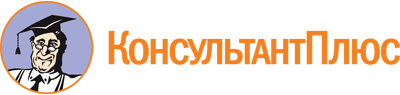 Закон Саратовской области от 09.10.2006 N 96-ЗСО
(ред. от 20.07.2023)
"О регулировании градостроительной деятельности в Саратовской области"
(принят Саратовской областной Думой 27.09.2006)Документ предоставлен КонсультантПлюс

www.consultant.ru

Дата сохранения: 03.11.2023
 9 октября 2006 годаN 96-ЗСОСписок изменяющих документов(в ред. Законов Саратовской областиот 06.03.2007 N 7-ЗСО, от 06.06.2007 N 102-ЗСО, от 02.07.2008 N 176-ЗСО,от 25.02.2009 N 21-ЗСО, от 28.10.2011 N 157-ЗСО, от 25.09.2012 N 150-ЗСО,от 25.12.2012 N 217-ЗСО, от 31.01.2013 N 7-ЗСО, от 24.04.2013 N 49-ЗСО,от 24.09.2013 N 177-ЗСО, от 27.12.2013 N 237-ЗСО, от 30.09.2014 N 116-ЗСО,от 29.10.2014 N 136-ЗСО, от 02.02.2015 N 4-ЗСО, от 24.12.2015 N 177-ЗСО,от 27.04.2016 N 54-ЗСО, от 04.07.2016 N 78-ЗСО, от 03.10.2016 N 121-ЗСО,от 01.11.2016 N 137-ЗСО, от 28.06.2017 N 50-ЗСО, от 26.10.2017 N 87-ЗСО,от 28.11.2017 N 96-ЗСО, от 27.11.2018 N 118-ЗСО, от 05.02.2019 N 9-ЗСО,от 29.03.2019 N 31-ЗСО, от 30.07.2019 N 80-ЗСО, от 05.11.2019 N 110-ЗСО,от 02.06.2020 N 54-ЗСО, от 30.06.2020 N 83-ЗСО, от 28.09.2020 N 119-ЗСО,от 28.01.2021 N 5-ЗСО, от 28.01.2021 N 6-ЗСО, от 02.02.2021 N 12-ЗСО,от 12.05.2021 N 51-ЗСО, от 02.06.2021 N 60-ЗСО, от 06.10.2021 N 105-ЗСО,от 02.11.2021 N 124-ЗСО, от 09.03.2022 N 29-ЗСО, от 10.06.2022 N 80-ЗСО,от 30.01.2023 N 11-ЗСО, от 28.03.2023 N 31-ЗСО, от 30.05.2023 N 52-ЗСО,от 20.07.2023 N 72-ЗСО)